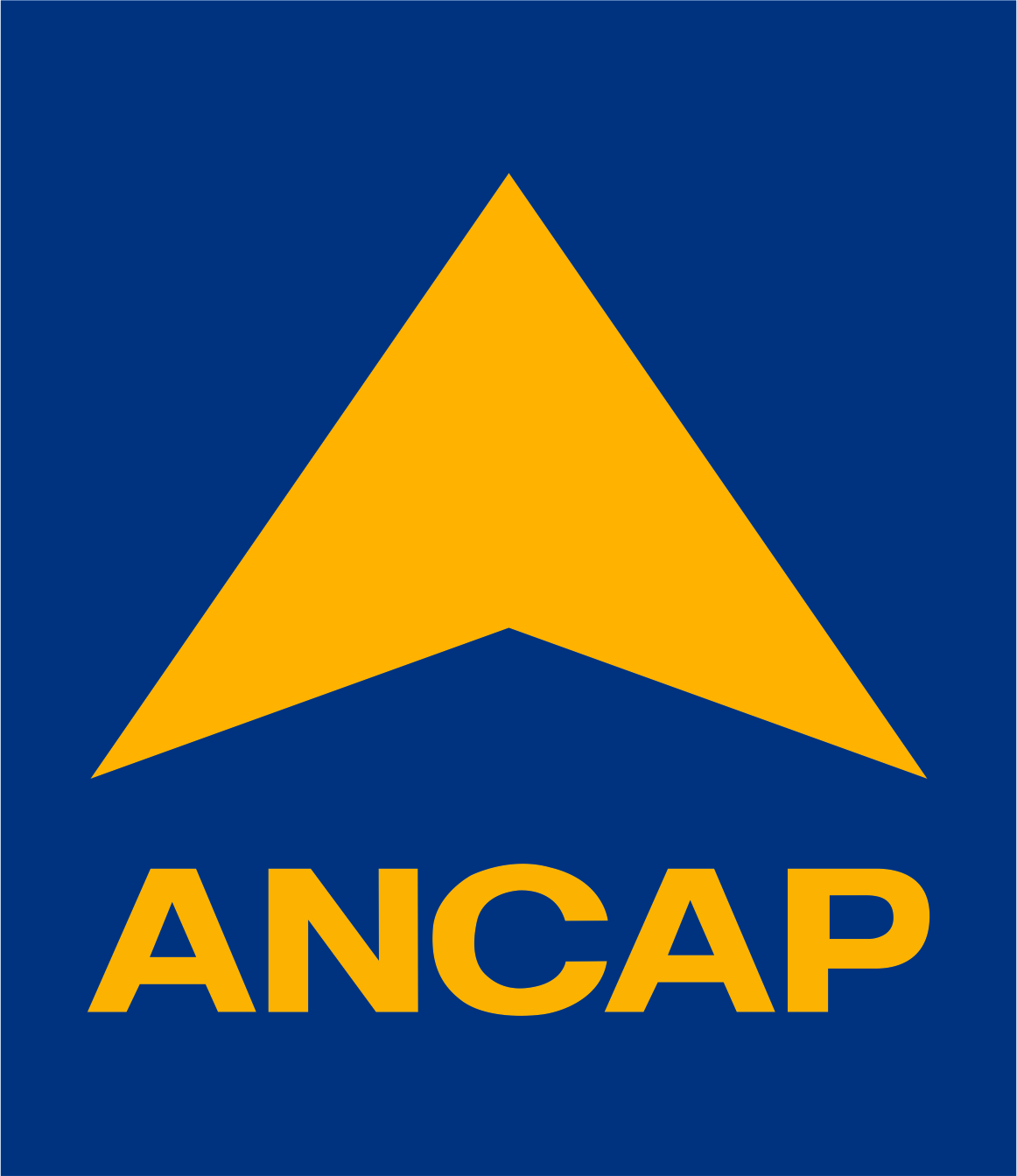 2 (dos)   pasajes:                                 CLASE ECONOMICASALIDA:               20/11/2018        MONTEVIDEO/ BUENOS AIRES (Buque de las 11:00)RETORNO:          21/11/2018       BUENOS AIRES/ MONTEVIDEO (Buque de las 16:00)NO SE TOMARAN EN CUENTA LAS COTIZACIONES SIN ITINERARIO, NI LAS PRESENTADAS FUERA DE HORARIO.Es imprescindible indicar día y hora de mantenimiento de  la oferta para poder ser tenida en cuenta en la adjudicación.LA OFERTA SERA MANTENIDA HASTA LA HORA……………………… DEL DÍA…………………………………….PRECIOTASATASACOMPAÑIAPASAJEIMPUESTOSORIGEN DESTINO TOTAL